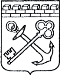 АДМИНИСТРАЦИЯ ЛЕНИНГРАДСКОЙ ОБЛАСТИКОМИТЕТ ПО СОХРАНЕНИЮ КУЛЬТУРНОГО НАСЛЕДИЯ ЛЕНИНГРАДСКОЙ ОБЛАСТИПРИКАЗ«___»____________2022 г.                                                         №___________________                                                                                                        Санкт-ПетербургОб установлении предмета охраны объекта культурного наследия регионального значения «Могила выдающегося русского художника карикатуриста П.Е. Щербова», местонахождение: Ленинградская область,                    Гатчинский муниципальный район, Гатчинское городское поселение,                 г. Гатчина, ул. Солодухина, земельный участок № 43В соответствии со ст. 9.2, 20, 33 Федерального закона от 25 июня 2002 года                    № 73-ФЗ «Об объектах культурного наследия (памятниках истории и культуры) народов Российской Федерации», п. 2.1.1 Положения о комитете по сохранению культурного наследия Ленинградской области, утвержденного постановлением Правительства Ленинградской области от 24 декабря 2020 года № 850, Положением о едином государственном реестре объектов культурного наследия (памятников истории и культуры) народов Российской Федерации, утвержденным приказом Минкультуры России от 3 октября 2011 года № 954, приказываю:1. Установить предмет охраны объекта культурного наследия регионального значения «Могила выдающегося русского художника карикатуриста П.Е. Щербова», местонахождение: Ленинградская область, Гатчинский муниципальный район, Гатчинское городское поселение, г. Гатчина, ул. Солодухина, земельный участок    № 43, принятого под государственную охрану решением Леноблисполкома от 04.09.1959 № 20-5 «О мерах улучшения охраны и пропаганды памятников культуры в районах и городах Ленинградской области», согласно приложению к настоящему приказу.2. Комитету по сохранению культурного наследия Ленинградской области обеспечить:- внесение соответствующих сведений в Единый государственный реестр объектов культурного наследия (памятников истории и культуры) народов Российской Федерации;-  размещение настоящего приказа на сайте комитета по сохранению культурного наследия Ленинградской области в информационно-телекоммуникационной сети «Интернет».3. Настоящий приказ вступает в силу со дня его официального опубликования.4. Контроль за исполнением настоящего приказа оставляю за собой. Заместитель ПредседателяПравительства Ленинградской области – председатель комитета по сохранениюкультурного наследия                                                                                            В.О. ЦойПриложениек приказу комитетапо сохранению культурного наследияЛенинградской областиот «___» _____________2022 г.№ _________________________Предмет охраныобъекта культурного наследия регионального значения«Могила выдающегося русского художника карикатуриста П.Е. Щербова», местонахождение: Ленинградская область, Гатчинский муниципальный район, Гатчинское городское поселение, г. Гатчина, ул. Солодухина, земельный участок № 43Предмет охраны может быть уточнен в процессе историко-культурных                                     исследований, реставрационных работ.№п/пВиды предмета охраны Предмет охраныФотофиксация12341Объемно-пространственное решение территории: местоположение: в границах территории городского кладбища г. Гатчины, с южной стороны церкви во имя Всех Святых;историческое пространственное и архитектурно-композиционное решение;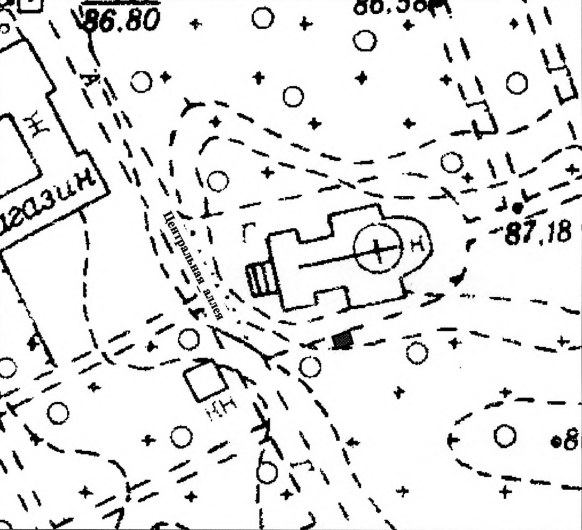 2.Объемно-пространственное решение:историческое местоположение памятника;габариты, композиция памятника, отметки высот поребрика, основания и основного объема стелы;могила обнесена металлической оградой с калиткой с северо-восточной стороны;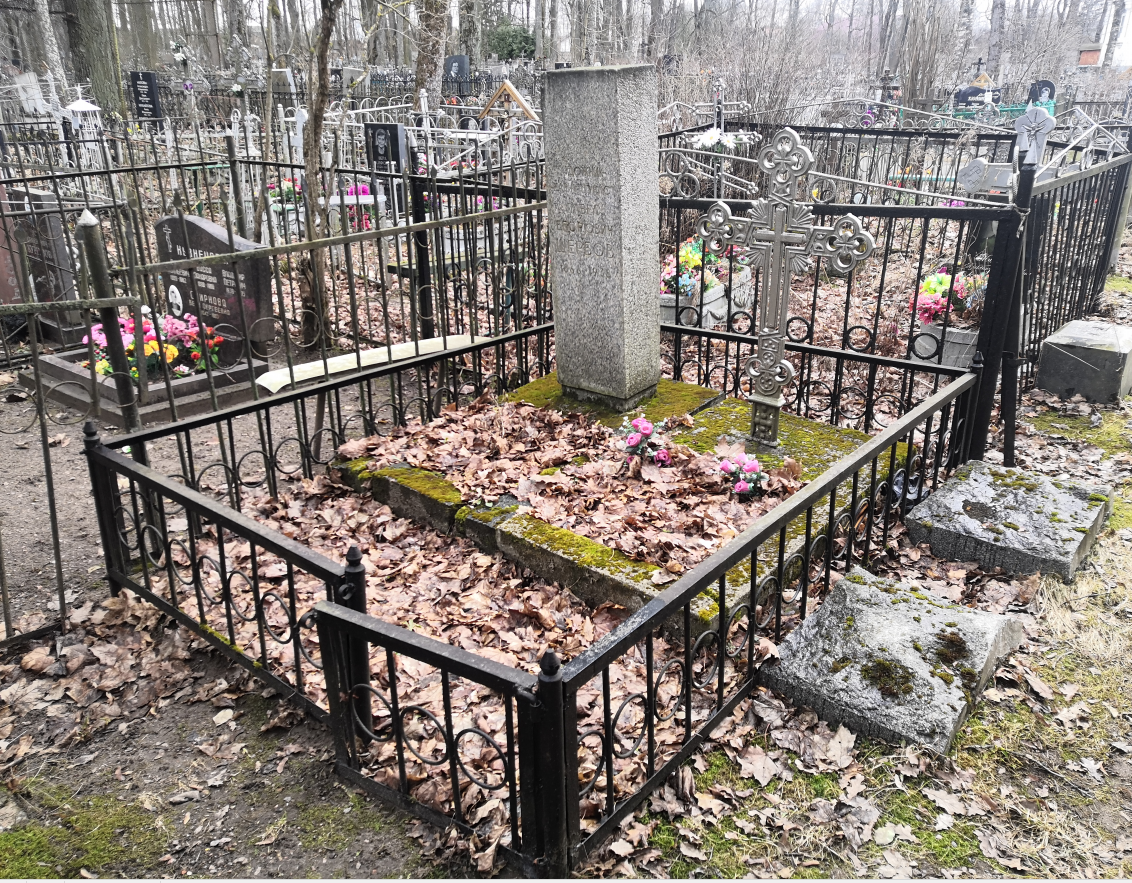 3Архитектурно-художественное решение, материалы конструкций: исторические габариты, конфигурация (прямоугольная), материал (гранит) стелы, состоящей из: прямоугольного основания, основного объема стелы с поясом в нижней части;текст на северо-восточной стороне постамента: «ХУДОЖНИК – КАРИКАТУРИСТ ПАВЕЛ ЕГОРОВИЧ ЩЕРБОВ 1866 – 1938»,местоположение, способ нанесения (гравировка), колористическое решение (серый цвет);поребрик цветника:исторические габариты,  конфигурация (прямоугольная), материал (гранит); 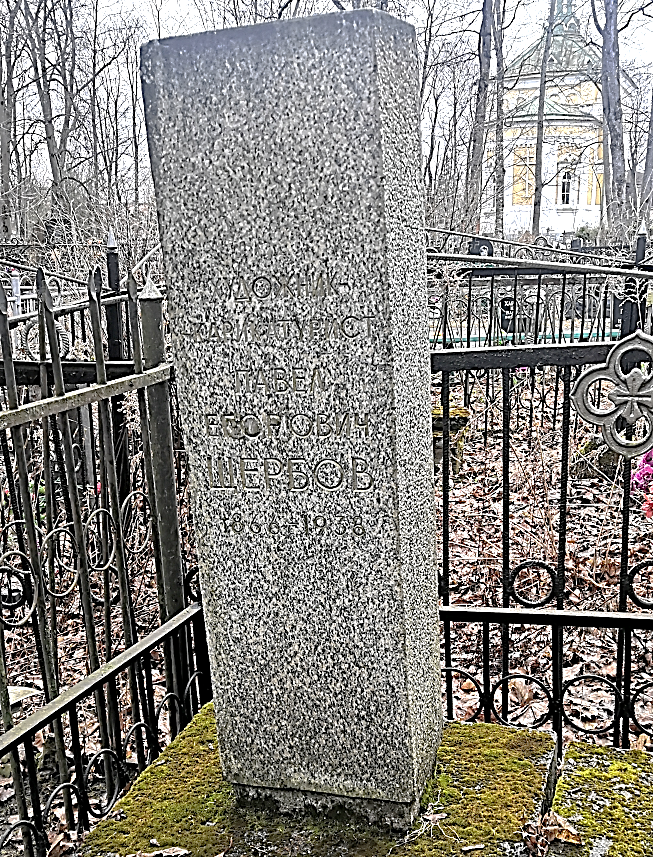 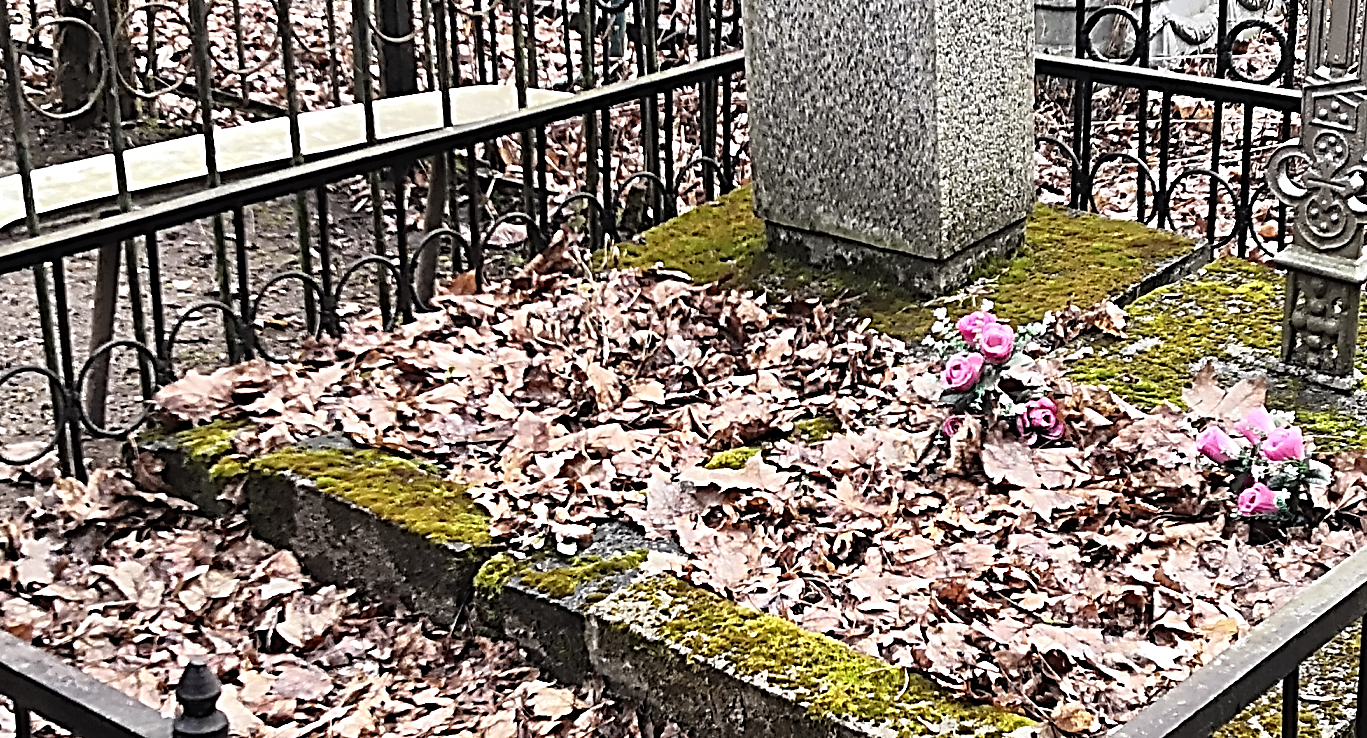 